Globalization and the production of fashion clothing in Denmark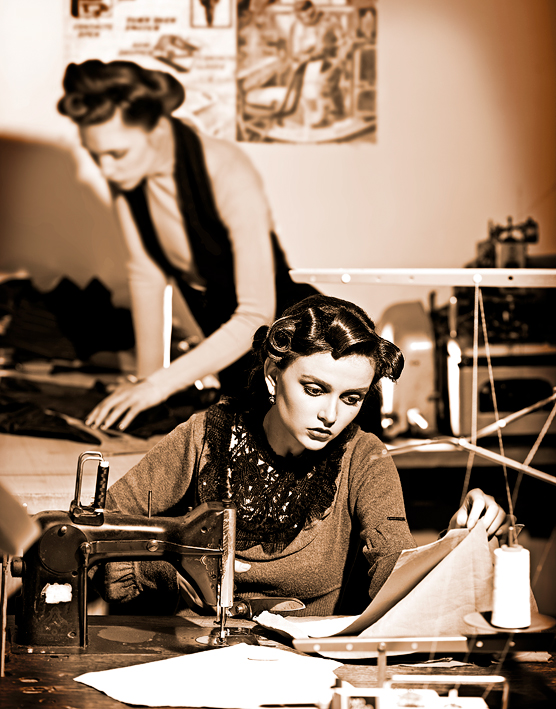 Master Thesis – Culture, Communication & GlobalizationAalborg University – Spring/Summer 2015Jakob Thorup Sørensen_____________________________________________________